CURRICULUM VITAEDr.K  SANDHYA RANI                                               MOBILE NO: +91- 9949726378                     W\O: Dr.J SRINIVASARAO,                         EMAIL ID: sandyaranikalipindi@gmail.comPLAT NO: 203,ADITYA RESIDENCY,OPP VIJETHA MARKET ROADGAYATHRINAGAR,4TH LINE,PMPALEM DOUBLE ROAD	VISAKHAPATNAM.	    ___________________________________________________________________Career Objective						To work with an esteemed organization where creative thinking is nurtured, skills are nourished; a place where my capabilities will be trusted and helps in the improvement of my all-round personality. If given a chance, I shall contribute for the development of the organization with sincerity and commitment.Experience1) Working as associate professor in the Deparment of BS&H (Engineering     Chemistry ) in Avathi college of Engineering and Technology from 01-06-2019ffffffffdkfjkfj2) Worked as  Assistant Professor in the Department of BS&H (Engineering Chemistry ) in pydah college of Engg & Tech from 2016 June to 2019 June.3) Worked as guest Lecturer in the Department of engineering Chemistry AUCE (A), AU from 2010-2016 .4) Worked as a Lecturer in the Department of Chemistry (PG) in MSRS Siddhardha   college, Visakhapatnam from 2008-2010.4) Worked as a Lecturer in the Department of Chemistry (PG) in GBR College at Anaparti, from 2007- 2008.Academic DetailsTechnical SkillsI have Learnt MS Office Package. I am self proficient in MS- Word, MS- Excel, and in making Power Point Presentation.Social Connect/ Extra Curricular ActivitiesHelping the poor and needy along with my friends with our own initiative by collecting fund from our mates, classmates and relatives.Participated in school level and college level singing, essay writing, poems presentation and debate competitions.Active participant in the conduct of several National/International workshops, seminars at AU College of Engineering (A).Professional SkillsGood theoretical knowledge about chromatography and Spectroscopic Techniques.Good Theoretical & Practical knowledge in Qualitative and Quantitative Analysis.Good Communication skills. Good understanding of project issues, ability to work as part of a team.More than Ten years of experience in Post-graduate, under-graduate (for both B.Sc., & Engineering Classes) teaching. This includes teaching in a premier institution like AUCE (A), Andhra University.  Achievements1) Achieved young woman Researcher award from NARI SHAKTHI Awards for women -2022 on eve of International Women’s day celebrations.2) Achieved Research excellence award from Research Educational Solutions on eve of an International conference on green Technology, Agriculture  Information Technology, Business Management and Social sciences and award ceremony.     PublicationsK. Sandhya Rani et al. A Novel Method for Estimation of Valsartan in Bulk and Pharmaceutical Preparations by Visible Spectrophotometry. IJPPR.HUMAN, 2015; Vol. 5 (1): 55-61.K. Raghubabu and K. Sandhyarani Estimation of Lisinopril dihydrate in bulk and pharmaceutical preparations by visible spectrophotometry J. Chem. Pharm. Res., 2015, 7(7):636-639.K.Sandhyarani et al., Extractive visible spectrophotometric determination of naftopidil in pharmaceutical preparations World J Pharm Sci 2015; 3(10): 2069-2073K. Sandhyarani et al. Spectrophotometric Determination of Olmesartan Medoxomil in      Bulk and Pharmaceutical Formulations by Chloramine–T and Gallocyanine Indo American   Journal of Pharmaceutical Research.2015:5(10).Spectrophotometric Determination of Olmesartan Medoxomil Using Sodium Nitroprusside as Chromogenic Reagent. Indo American Journal of Pharmaceutical Research.2015:5(12).K. Raghubabu K. Sandhyarani.  Extractive visible spectrophotometric method for determination of olmesartan medoxomiland valsartan in pharmaceutical formulations International Journal of Engineering Applied Sciences and Technology, 2015 Vol. 1, No. 1, Pages 7-13K. Raghubabu and K. Sandhyarani. Assay of fexofenadine hydrochloride in pharmaceutical preparation by visible Spectrophotometry. Der Pharma Chemica, 2014, 6 (1):436-439K. Raghubabu, K. Sandhyarani. A novel method for estimation of fexofenadine hydrochloride in bulk and pharmaceutical preparations by visible Spectrophotometry. International Journal of Institutional Pharmacy and Life Sciences 4(2): March-April 2014B. Kishorebabu, K. Sandhyarani et al Zinc dimethylglyoxime complexes.                     Der Pharma Chemica, 2013, 5 (5):280-284.     10 K Sandhyarani / International Journal of Chem Tech Research          ,2017,10(6):241-245  1111111116656711     K Sandhyarani ,Spectrophotometric method for estimation of Valsartanin bulk and tablet dosage form. international journal of innovativeresearch in technology,  November 2021| IJIRT | Volume 8 Issue 6 12    Dr. K. Sandhyarani ,T. Satyasupriya ,B. Praveenkumar  Determination ofValsartan by Visible Spectrophotometry. international journal of innovativeresearch in technology, December 2021 Volume 8 Issue 7 .13  Dr. K. Sandhyarani  Spectrophotometric Method for Analysis of ValasartanInternational Journal of Science and Research Volume 10 Issue 11,November 2021 .14 Dr. K. Sandhyarani  Visible Spectrophotometri determination of Valsartan in Pharmaceutical Formulations International Journal of Novel Research and Development  Volume 7, Issue 6 June 2022 .15 Dr. K. Sandhyarani  Spectrophotometric Determination Of An Antihypertesive Drug Olmesartan Medoxomil Bulk And Pharmaceutical Formulations Dickensian Journal Volume 22, Issue 7, 2022.Personal Profile	Full Name                       :   Dr.K SANDHYA RANI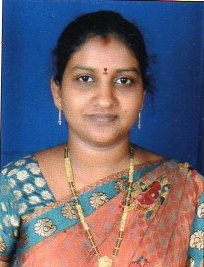 	Father’s Name                 :    K SWAMI NAIDUDate of Birth                   :    01-04-1982	Gender                            :    FEMALE	Marital Status                 :    Married	Nationality                     :    INDIAN	Languages Known          :   TELUGU, ENGLISHDeclarationI hereby declare that the above furnished details are correct to the best of my knowledge.                                                                                                                                                                                                                   Place: Visakhapatnam                                                                              Date:                                                                                                 K SANDHYA RANI                                                          CourseSchool/CollegeUniversity/BoardYear of PassingPercentage ofMarks(%)Ph.D.Andhra University College Of Engineering(A)ANDHRA UNIVERSITY2016AwardedM.Phil.Andhra University College Of Engineering(A)ANDHRA UNIVERSITY201284M.Sc.RAJAH RSRK RANGARAO COLLEGE.BOBBILIANDHRA UNIVERSITY200758.5B.SC.M R WOMENS   COLLEGE. VIZIANAGARAMANDHRA UNIVERSITY200358.2Intermediate  VASAVI JUNIOR COLLEGE.PARVATIPURAMBOARD OF INTERMEDIATE EDUCATION200062S.S.CZ.P.HIGH SCHOOL.KOTIPAMBOARD OF SECONDARY EDUCATION199858